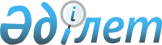 Әлеуметтік көмек көрсетудің, оның мөлшерлерін белгілеудің және мұқтаж азаматтардың жекелеген санаттарының тізбесін айқындаудың қағидасын бекіту туралы
					
			Күшін жойған
			
			
		
					Түркістан облысы Бәйдібек аудандық мәслихатының 2020 жылғы 25 ақпандағы № 47/294 шешімі. Түркістан облысының Әділет департаментінде 2020 жылғы 28 ақпанда № 5455 болып тіркелді. Күші жойылды - Түркістан облысы Бәйдібек аудандық мәслихатының 2020 жылғы 25 қарашадағы № 59/352 шешімімен
      Ескерту. Күші жойылды - Түркістан облысы Бәйдібек аудандық мәслихатының 25.11.2020 № 59/352 шешімімен (алғашқы ресми жарияланған күнінен кейін күнтізбелік он күн өткен соң қолданысқа енгізіледі).
      Қазақстан Республикасының 2008 жылғы 4 желтоқсандағы Бюджет кодексінің 56-бабының 1-тармағының 4) тармақшасына, "Қазақстан Республикасындағы жергiлiктi мемлекеттiк басқару және өзiн-өзi басқару туралы" 2001 жылғы 23 қаңтардағы Қазақстан Республикасының Заңының 6 бабының 2-3 тармағына, "Ұлы Отан соғысының қатысушылары мен мүгедектеріне және соларға теңестірілген адамдарға берілетін жеңілдіктер мен оларды әлеуметтік қорғау туралы" Қазақстан Республикасының 1995 жылғы 28 сәуірдегі Заңына және Қазақстан Республикасы Үкiметiнiң 2013 жылғы 21 мамырдағы № 504 "Әлеуметтік көмек көрсетудің, оның мөлшерлерін белгілеудің және мұқтаж азаматтардың жекелеген санаттарының тізбесін айқындаудың үлгілік қағидаларын бекіту туралы" қаулысына сәйкес, Бәйдібек ауданының мәслихаты ШЕШІМ ҚАБЫЛДАДЫ:
      1. Қоса беріліп отырған әлеуметтік көмек көрсетудің, оның мөлшерлерін белгілеудің және мұқтаж азаматтардың жекелеген санаттарының тізбесін айқындаудың қағидасы бекітілсін.
      2. Бәйдібек аудандық мәслихатының 2016 жылғы 14 шілдедегі № 6/38 "Әлеуметтік көмеккөрсетудің, оның мөлшерлерін белгілеудің және мұқтаж азаматтардың жекелеген санаттарының тізбесін айқындаудың қағидасын бекіту туралы" (Нормативтiк құқықтық актiлердi мемлекеттiк тiркеу тiзiлiмiнде 2016 жылғы 2 тамызда № 3814 нөмiрiмен тiркелген және 2016 жылғы 15 тамызда Қазақстан Республикасының нормативтік құқықтық актілерінің эталондық бақылау банкінде электронды түрде жарияланған) шешiмiнiң күшi жойылды деп танылсын.
      3. "Бәйдібек ауданының мәслихат аппараты" мемлекеттік мекемесі Қазақстан Республикасының заңнамасында белгіленген тәртіпте:
      1) осы шешімді "Қазақстан Республикасының Әділет Министрлігі Түркістан облысының Әділет департаменті" Республикалық мемлекеттік мекемесінде мемлекеттік тіркелуін;
      2) осы шешімді оны ресми жарияланғаннан кейін Бәйдібек ауданының мәслихатының интернет-ресурсына орналастыруды қамтамасыз етсін.
      4. Осы шешім оның алғашқы ресми жарияланған күнінен кейін күнтізбелік он күн өткен соң қолданысқа енгізіледі. Бәйдібек ауданының әлеуметтік көмек көрсетудің, оның мөлшерлерін белгілеудің және мұқтаж азаматтардың жекелеген санаттарының тізбесін айқындаудың қағидасы
      1. Осы Бәйдібек ауданының әлеуметтік көмек көрсетудің, оның мөлшерлерін белгілеудің және мұқтаж азаматтардың жекелеген санаттарының тізбесін айқындаудың қағидасы (бұдан әрі – Қағида) Қазақстан Республикасының 2008 жылғы 4 желтоқсандағы Бюджет кодексінің 56-бабының 1-тармағының 4) тармақшасына, "Қазақстан Республикасындағы жергiлiктi мемлекеттiк басқару және өзiн-өзi басқару туралы" 2001 жылғы 23 қаңтардағы Қазақстан Республикасының Заңының 6-бабының 2-3 тармағына, "Ұлы Отан соғысының қатысушылары мен мүгедектеріне және соларға теңестірілген адамдарға берілетін жеңілдіктер мен оларды әлеуметтік қорғау туралы" Қазақстан Республикасының 1995 жылғы 28 сәуірдегі Заңына және Қазақстан Республикасы Үкiметiнiң 2013 жылғы 21 мамырдағы № 504 "Әлеуметтік көмек көрсетудің, оның мөлшерлерін белгілеудің және мұқтаж азаматтардың жекелеген санаттарының тізбесін айқындаудың үлгілік қағидаларын бекіту туралы" қаулысына сәйкес әзірленді және әлеуметтік көмек көрсетудін, оның мөлшерлерін белгілеудің және мұқтаж азаматтардың жекелеген санаттарының тізбесін айқындаудың тәртібін белгілейді.
      2. Әлеуметтік көмек Бәйдібек ауданының аумағында тұрақты тұратын мұқтаж азаматтардың жекелеген санаттарына көрсетіледі. 1. Жалпы ережелер
      3. Осы қағидада қолданылатын негізгі терминдер мен ұғымдар:
      1) "Азаматтарға арналған үкімет" мемлекеттік корпорациясы (бұдан әрі – Мемлекеттік корпорация) – Қазақстан Республикасының заңнамасына сәйкес мемлекеттік қызметтерді, табиғи монополиялар субъектілерінің желілеріне қосуға арналған техникалық шарттарды беру жөніндегі қызметтерді және квазимемлекеттік сектор субъектілерінің қызметтерін көрсету, "бір терезе" қағидаты бойынша мемлекеттік қызметтерді, табиғи монополиялар субъектілерінің желілеріне қосуға арналған техникалық шарттарды беру жөніндегі қызметтерді, квазимемлекеттік сектор субъектілерінің қызметтерін көрсетуге өтініштер қабылдау және көрсетілетін қызметті алушыға олардың нәтижелерін беру жөніндегі жұмысты ұйымдастыру, сондай-ақ электрондық нысанда мемлекеттік қызметтер көрсетуді қамтамасыз ету үшін Қазақстан Республикасы Үкіметінің шешімі бойынша құрылған, орналасқан жері бойынша жылжымайтын мүлікке құқықтарды мемлекеттік тіркеуді жүзеге асыратын заңды тұлға;
      2) атаулы күндер – жалпы халықтық тарихи, рухани, мәдени маңызы бар және Қазақстан Республикасы тарихының барысына ықпал еткен оқиғалар;
      3) арнайы комиссия – өмірлік қиын жағдайдың туындауына байланысты әлеуметтік көмек көрсетуге үміткер адамның (отбасының) өтінішін қарау бойынша Бәйдібек ауданы әкімінің шешімімен құрылатын комиссия;
      4) ең төмен күнкөріс деңгейі – облыстағы статистикалық органдар есептейтін мөлшері бойынша ең төмен тұтыну себетінің құнына тең, бір адамға қажетті ең төмен ақшалай кіріс;
      5) мереке күндері – Қазақстан Республикасының ұлттық және мемлекеттік мереке күндері;
      6) отбасының (азаматтың) жан басына шаққандағы орташа табысы – отбасының жиынтық табысының айына отбасының әрбір мүшесіне келетін үлесі;
      7) өмірлік қиын жағдай – азаматтың тыныс-тіршілігін объективті түрде бұзатын, ол оны өз бетінше еңсере алмайтын ахуал;
      8) уәкілетті орган – жергілікті бюджет есебінен қаржыландырылатын, әлеуметтік көмек көрсетуді жүзеге асыратын аудандағы халықты әлеуметтік қорғау саласындағы атқарушы органы;
      9) учаскелік комиссия - әлеуметтік көмек алуға өтініш білдірген адамдардың (отбасылардың) материалдық жағдайына тексеру жүргізу және қорытындылар дайындау үшін аудан әкімінің шешімімен құрылатын комиссия;
      10) шекті шама - әлеуметтік көмектің бекітілген ең жоғары мөлшері;
      11) отбасы мүшелерін (адамды) әлеуметтік бейімдеу олардың жеке мұқтаждығына байланысты Қазақстан Республикасының 2008 жылғы 29 желтоқсандағы "Арнаулы әлеуметтік қызметтер туралы" Заңына сәйкес арнаулы әлеуметтік қызметтер көрсетуді, сондай-ақ жергілікті бюджет қаражаты есебінен қарастырылған әлеуметтік қолдаудың өзге де шараларын көздейді;
      12) отбасының жиынтық табысы - Қазақстан Республикасы Еңбек және халықты әлеуметтік қорғау министрінің 2009 жылғы 28 шілдедегі № 237-ө бұйрығымен бекітілген (Қазақстан Республикасы Әділет министрлігінде 2009 жылғы 28 тамызда № 5757 болып тіркелген) Мемлекеттік атаулы әлеуметтік көмек алуға үміткер адамның (отбасының) жиынтық табысын есептеу ережесіне сәйкес есептелетін, шартты ақшалай көмек тағайындауға жүгінген айдың алдындағы 3 айда ақшалай, сол сияқты заттай нысанда алынған табыстың жалпы сомасы; 
      4. Осы қағиданың мақсаты үшін әлеуметтік көмек ретінде Бәйдібек ауданы әкімдігінің мұқтаж азаматтардың жекелеген санаттарына (бұдан әрі - алушылар) өмірлік қиын жағдай туындаған жағдайда, сондай-ақ атаулы күндер мен мереке күндеріне ақшалай немесе заттай нысанда көрсететін көмек түсініледі.
      5. "Ұлы Отан соғысының қатысушылары мен мүгедектеріне және соларға теңестірілген адамдарға берілетін жеңілдіктер мен оларды әлеуметтік қорғау туралы" 1995 жылғы 28 сәуірдегі Қазақстан Республикасы Заңының 20-бабында және "Қазақстан Республикасында мүгедектерді әлеуметтік қорғау туралы" 2005 жылғы 13 сәуірдегі Қазақстан Республикасы Заңының 16-бабында көрсетілген адамдарға әлеуметтік көмек осы қағидада көзделген тәртіппен көрсетіледі.
      6. Әлеуметтік көмек бір рет және (немесе) мерзімді (ай сайын, тоқсан сайын, жартыжылдықта 1 рет) көрсетіледі.
      7. Әлеуметтік көмек мынадай мереке күндеріне ұсынылады:
      1) 8 Наурыз "Халықаралық әйелдер күніне" - көпбалалы аналарға, оның ішінде:
      "Алтын алқамен", "Күміс алқамен" марапатталған немесе бұрын "Батыр ана" атағын алған, сондай-ақ І және ІІ дәрежелі "Ана даңқы" ордендерімен марапатталған, біржолғы 3 айлық есептік көрсеткіш мөлшерінде; 
      2) 15 ақпанда (Кеңес әскерлерінің Ауғаныстаннан шығарылған күні) - жаттығу жиындарына шақырылып, ұрыс қимылдары жүріп жатқан кезде Ауғаныстанға жіберілген әскери міндеттілер, ұрыс қимылдары жүріп жатқан осы елге жүк жеткізу үшін Ауғаныстанға жіберілген автомобиль ботальондарының әскери қызметшілері, бұрынғы КСР Одағының аумағынан Ауғаныстанға жауынгерлік тапсырмаларды орындау үшін ұшулар жасаған ұшу құрамының әскери қызметшілері, Ауғаныстандағы кеңес әскери құрамына қызмет көрсеткен жараланған, контузия алған немесе зақымданған, яки ұрыс қимылдарын қамтамасыз етуге қатысқаны үшін бұрынғы КСР Одағының ордендерімен және медальдарымен наградталған жұмысшылар мен қызметшілерге, біржолғы 10 айлық есептік көрсеткіш мөлшерінде;
      3) 26 сәуірде (Чернобыль атом электрстанциясы апатының құрбандарын еске алу күні) - 1986-1987 жылдары Чернобыль АЭС-індегі апаттың, сондай-ақ азаматтық немесе әскери мақсаттағы объектілердегі басқа да радиациялық апаттар мен авариялардың зардаптарын жоюға қатысқан, сондай-ақ ядролық сынақтар мен жаттығуларға тікелей қатысқан адамдарға біржолғы 3 айлық есептік көрсеткіш мөлшерінде;
      4) 9 мамыр (Жеңіс күні) - Ұлы Отан соғысы қатысушылары мен мүгедектеріне 114 айлық есептік көрсеткіш мөлшерінде;
       тылда еңбек етiп, әскери қызмет өткерген азаматтарға, біржолғы 12 айлық есептік көрсеткіш мөлшерінде;
      қайтыс болған Ұлы Отан соғысы мүгедектерінің басқа некеге тұрмаған әйелдеріне (күйеулеріне) біржолғы әлеуметтік көмек 12 айлық есептік көрсеткіш мөлшерінде;
      5) 29 тамыз (Ядролық сынақтарға қарсы халықаралық іс-қимыл күні) - Семей ядролық сынақ полигонындағы ядролық сынақтардың салдарынан зардап шеккен азаматтарға, біржолғы 3 айлық есептік көрсеткіш мөлшерінде;
      6) жаңа жылдық шыршаға үйде күтім көрсету жағдайында арнаулы әлеуметтік қызмет алушы балаларға біржолғы 3 айлық есептік көрсеткіш мөлшерінде.
      8. Учаскелік және арнайы комиссиялар өз қызметін Түркістан облысының әкімдігі бекітетін ережелердің негізінде жүзеге асырады. 2. Әлеуметтік көмек алушылар санаттарының тізбесін айқындау және әлеуметтік көмектің мөлшерлерін белгілеу тәртібі
      9. Әлеуметтік көмек мынадай санаттағы азаматтарға ұсынылады:
      1) жалғызілікті қарт адамдарға, жол жүрумен байланысты шығындарын өтеуге, ай сайын 1 айлық есептік көрсеткіш мөлшерінде;
      2) Адамның иммун тапшылығының вирусы жұқтыру немесе Жұқтырылған иммун тапшылығының синдром ауруы медицина қызметкерлерінің және тұрмыстық қызмет көрсету саласы қызметкерлерінің кінәсінан болған олардың өміріне немесе денсаулығына келтірілген зиянды өтеуге өтемақы, ай сайын 24 айлық есептік көрсеткіш мөлшеріне дейін;
      3) созылмалы бүйрек жетімсіздігі ауруына шалдыққан мұқтаж азаматтарға, біржолғы 72 айлық есептік көрсеткіш мөлшерінде;
      4) үйде оқып және тәрбиеленіп жатқан мүгедек балаларға, ай сайын 1 айлық есептік көрсеткіш мөлшерінде;
      5) басылымдарға жазылу үшін - Ұлы Отан соғысының қатысушылары мен мүгедектерiне біржолғы 3 айлық есептік көрсеткіш мөлшерінде және Ұлы Отан соғысы жылдарында тылдағы жанқиярлық еңбегi мен мiнсiз әскери қызметi үшiн бұрынғы КСР Одағының ордендерiмен және медальдарымен марапатталған адамдарға, біржолғы 1 айлық есептік көрсеткіш мөлшерінде;
      6) Ұлы Отан соғысының қатысушылары мен мүгедектеріне және соларға теңестірілген адамдарға, зейнеткерлерге және мүгедектерге санаторий-курорттық емделуге жолдама алу үшін, біржолғы 47 айлық есептік көрсеткіш мөлшерінде;
      7) Ұлы Отан соғысының қатысушылары мен мүгедектеріне жол жүру шығындарын өтеу үшін:
      ТМД елдеріне, біржолғы 30 айлық есептік көрсеткіш мөлшерінде;
      8) аз қамтамасыз етілген отбасыларға біржолғы 15 айлық есептік көрсеткіш мөлшерінде;
      9) жеке оңалту бағдарламасы бойынша мүгедектерге қоларбамен қамтамасыз етуге:
      серуендеуге мүгедектерге арналған қоларбаға 50 айлық есептік көрсеткіш мөлшерінде;
      бөлмеге мүгедектерге арналған қоларбаға 33 айлық есептік көрсеткіш мөлшерінде;
      10) мамандандырылған туберкулезге қарсы медициналық ұйымнан шығарылған, туберкулездің жұқпалы түрімен ауыратын адамдарға, ай сайын 10 айлық есептік көрсеткіш мөлшерінде;
      11) "Қамқорлық" бағдарламасын іске асыру мақсатында:
      1. Жергілікті өкілді органдар жан басына шаққандағы орташа табысы ең төменгі күнкөріс деңгейінен аспайтын табыстың болуы негіздеме болып табылады.
      2. Жан басына шаққандағы орташа табысы ең төменгі күнкөріс деңгейінен төмен аз қамтамасыз етілген отбасыларға көрсетілетін әлеуметтік көмек мөлшері айына отбасының әрбір мүшесіне ең төменгі күнкөріс деңгейінің шамасын құрайды.
      Әлеуметтік көмек ай сайын немесе 3 айға бір рет төленеді. Әлеуметтік көмектің біржолғы төлемі комиссиямен келісім бойынша жүргізіледі және тек қана әлеуметтік келісім-шарт бойынша міндеттемелерді орындауға байланысты іс-шараларға, жеке қосалқы шаруашылықты дамытуға (үй малын, құсын сатып алуға және т.б), тұрғын үй сатып алуға және жөндеуге, жеке кәсіпкерлік қызметті ұйымдастыруға (алдыңғы қарыздарды өтеуге арналған шығындардан басқа) пайдаланылады.
      Табиғи зілзаланың немесе өрттің салдарынан өмірлік қиын жағдай туындаған кезде азаматтар бір ай мерзім ішінде әлеуметтік көмекке өтініш білдіру қажет.
      Бұл ретте азаматтарды өмірлік қиын жағдай туындаған кезде мұқтаждар санатына жатқызу үшін мыналар:
      1) Қазақстан Республикасының заңнамасында көзделген негіздемелер;
      2) табиғи зілзаланың немесе өрттің салдарынан азаматқа (отбасына) не оның мүлкіне зиян келтіру не әлеуметтік мәні бар аурулардың болуы;
      3) жан басына шаққандағы орташа табысы ең төмен күнкөріс деңгейіне еселік қатынаста жетпіс пайызынан аспайтын табыстың болуы.
      Азаматтарды мұқтаждар санатына жатқызу және адамның (отбасының) материалдық-тұрмыстық жағдайына тексеру жүргізу үшін негіздемелердің түпкілікті тізбесін аудандық мәслихат бекітеді.
      Арнайы комиссиялар әлеуметтік көмек көрсету қажеттілігі туралы қорытынды шығарған кезде жергілікті өкілді органдар бекіткен азаматтарды мұқтаждар санатына жатқызу үшін негіздемелер тізбесін басшылыққа алады.
      10. Алушылардың жекелеген санаттары үшін атаулы күндер мен мереке күндеріне әлеуметтік көмектің мөлшері Түркістан облысы әкімдігінің келісімі бойынша бірынғай мөлшерде белгіленеді.
      11. Әрбір жекелеген жағдайда көрсетілетін әлеуметтік көмек мөлшерін арнайы комиссия айқындайды және оны әлеуметтік көмек көрсету қажеттілігі туралы қорытындыда көрсетеді. 3. Әлеуметтік көмек көрсету тәртібі
      12. Атаулы күндер мен мереке күндеріне әлеуметтік көмек алушылардан өтініштер талап етілмей уәкілетті ұйымның не өзге де ұйымдардың ұсынымы бойынша Бәйдібек ауданы әкімдігі бекітетін тізім бойынша көрсетіледі.
      13. Өмірлік қиын жағдай туындаған кезде әлеуметтік көмек алу үшін өтініш беруші өзінің немесе отбасының атынан уәкілетті органға немесе ауылдық округтің әкіміне өтінішке қоса мынадай құжаттарды:
      1) жеке басын куәландыратын құжаты;
      2) Қазақстан Республикасы Үкiметiнiң 2013 жылғы 21 мамырдағы № 504 қаулысымен бекітілген Әлеуметтік көмек көрсетудің, оның мөлшерлерін белгілеудің және мұқтаж азаматтардың жекелеген санаттарының тізбесін айқындаудың үлгілік қағидаларға (одан әрі – Үлгілік қағидалар) 1-қосымшаға сәйкес адамның (отбасының) құрамы туралы мәліметтерді;
      3) адамның (отбасы мүшелерінің) табыстары туралы (өтініш берген тоқсанның алдыңғы тоқсанындағы табыстары) мәліметтерді;
      4) өмірлік қиын жағдайдың туындағанын растайтын актіні және/немесе құжатын ұсынады.
      14. Өмірлік қиын жағдай туындаған кезде әлеуметтік көмек көрсетуге өтініш келіп 5 түскен кезде уәкілетті орган немесе ауылдық округтің әкімі бір жұмыс күні ішінде өтініш берушінің құжаттарын адамның (отбасының) материалдық жағдайына тексеру жүргізу үшін учаскелік комиссияға жібереді.
      15. Учаскелік комиссия құжаттарды алған күннен бастап екі жұмыс күні ішінде өтініш берушіге тексеру жүргізеді, оның нәтижелері бойынша Үлгілік қағидаларға 2, 3-қосымшаларға сәйкес нысандар бойынша адамның (отбасының) материалдық жағдайы туралы акті жасайды, адамның (отбасының) әлеуметтік көмекке мұқтаждығы туралы қорытынды дайындайды және оларды уәкілетті органға немесе ауылдық округ әкіміне жібереді.
      Ауылдық округ әкімі учаскелік комиссияның актісі мен қорытындысын алған күннен бастап екі жұмыс күні ішінде оларды қоса берілген құжаттармен уәкілетті органға жібереді.
      16. Әлеуметтік көмек көрсету үшін құжаттар жетіспеген жағдайда уәкілетті орган әлеуметтік көмек көрсетуге ұсынылған құжаттарды қарау үшін қажетті мәліметтерді тиісті органдардан сұратады.
      17. Өтініш берушінің қажетті құжаттарды олардың бүлінуіне, жоғалуына байланысты ұсынуға мүмкіндігі болмаған жағдайда уәкілетті орган тиісті мәліметтерді қамтитын өзге уәкілетті органдар мен ұйымдардың деректері негізінде әлеуметтік көмек тағайындау туралы шешім қабылдайды.
      18. Уәкілетті орган учаскелік комиссиядан немесе ауылдық округ әкімінен құжаттар келіп түскен күннен бастап бір жұмыс күні ішінде Қазақстан Республикасының заңнамасына сәйкес адамның (отбасының) жан басына шаққандағы орташа табысын есептеуді жүргізеді және құжаттардың толық пакетін арнайы комиссияның қарауына ұсынады.
      19. Арнайы комиссия құжаттар келіп түскен күннен бастап екі жұмыс күні ішінде әлеуметтік көмек көрсету қажеттілігі туралы қорытынды шығарады, оң қорытынды болған кезде әлеуметтік көмектің мөлшерін көрсетеді.
      20. Уәкілетті орган өтініш берушінің әлеуметтік көмек алуға қажетті құжаттарын тіркеген күннен бастап сегіз жұмыс күні ішінде қабылданған құжаттар мен арнайы комиссияның әлеуметтік көмек көрсету қажеттілігі туралы қорытындысының негізінде әлеуметтік көмек көрсету не көрсетуден бас тарту туралы шешім қабылдайды.
      21. Уәкілетті орган шешім қабылдаған күннен бастап үш жұмыс күні ішінде қабылданған шешім туралы (бас тартқан жағдайда – негіздемесін көрсете отырып) өтініш берушіні жазбаша хабардар етеді.
      22. Әлеуметтік көмек көрсетуден бас тарту:
      1) өтініш беруші ұсынған мәліметтердің дәйексіздігі анықталған;
      2) өтініш беруші адамның (отбасының) материалдық жағдайына тексеру жүргізуден бас тартқан, жалтарған;
      3) адамның (отбасының) жан басына шаққандағы орташа табысы әлеуметтік көмек көрсету үшін қалалық мәслихат белгілеген шектен артқан жағдайларда жүзеге асырылады.
      23. Әлеуметтік көмек ұсынуға шығыстарды қаржыландыру Бәйдібек ауданының бюджетінде көзделген ағымдағы қаржы жылына арналған қаражат шегінде жүзеге асырылады. 4. Көрсетілетін әлеуметтік көмекті тоқтату және қайтару үшін негіздемелер
      24. Әлеуметтік көмек мына жағдайда тоқтатылады:
      1) алушы қайтыс болған;
      2) алушы тиісті әкімшілік-аумақтық бірліктің шегінен тыс тұрақты тұруға кеткен;
      3) алушыны мемлекеттік медициналық-әлеуметтік мекемелерге тұруға жіберген;
      4) алушы ұсынған мәліметтердің дәйексіздігі анықталған жағдайларда;
      Әлеуметтік көмекті төлеу көрсетілген жағдаяттар туындаған айдан бастап тоқтатылады.
      25. Артық төленген сомалар ерікті немесе Қазақстан Республикасының заңнамасында белгіленген өзгеше тәртіппен қайтаруға жатады. 5. Қорытынды ереже
      26. Әлеуметтік көмек көрсету мониторингі мен есепке алуды уәкілетті орган "Е-Собес" және "Әлеуметтік көмек" автоматтандырылған ақпараттық жүйесінің дерекқорын пайдалана отырып жүргізеді.
					© 2012. Қазақстан Республикасы Әділет министрлігінің «Қазақстан Республикасының Заңнама және құқықтық ақпарат институты» ШЖҚ РМК
				
      Аудандық мәслихат

      сессиясының төрағасы

Т. Дүйсенбеков

      Аудандық мәслихат хатшысы

М. Нахипбеков
Байдібек ауданының
мәслихатының 2020 жылғы
25 ақпандағы № 47/294
шешімімен бекітілген